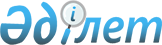 Жәнібек ауданында тұрғын үй көмегін көрсетудің мөлшерін және тәртібін айқындау туралыБатыс Қазақстан облысы Жәнібек аудандық мәслихатының 2024 жылғы 4 наурыздағы № 16-4 шешімі. Батыс Қазақстан облысының Әділет департаментінде 2024 жылғы 6 наурызда № 7338-07 болып тіркелді
      Қазақстан Республикасының "Тұрғын үй қатынастары туралы", "Қазақстан Республикасындағы жергілікті мемлекеттік басқару және өзін-өзі басқару туралы" Заңдарына, Қазақстан Республикасы Өнеркәсіп және құрылыс министрінің 2023 жылғы 8 желтоқсандағы №117 "Тұрғын үй көмегін беру қағидаларын бекіту туралы" бұйрығына (Нормативтік құқықтық актілерді мемлекеттік тіркеу тізілімінде №33763 болып тіркелген) сәйкес Жәнібек аудандық мәслихаты ШЕШІМ ҚАБЫЛДАДЫ:
      1. Осы шешімнің 1-қосымшасына сәйкес Жәнібек ауданында тұрғын үй көмегін көрсету мөлшері және тәртібі айқындалсын.
      2. Осы шешімнің 2-қосымшасына сәйкес Жәнібек аудандық мәслихатының кейбір шешімдерінің күші жойылды деп танылсын.
      3. Аудандық мәслихат аппаратының басшысы осы шешімнің әділет органдарында мемлекеттік тіркелуін қамтамасыз етсін.
      4. Осы шешім алғашқы ресми жарияланған күнінен кейін күнтізбелік он күн өткен соң қолданысқа енгізіледі. Жәнібек ауданында тұрғын үй көмегін көрсетудің мөлшері және тәртібі
      1. Тұрғын үй көмегі жергілікті бюджет қаражаты есебінен жалғыз тұрғынжай ретінде Қазақстан Республикасының аумағында меншік құқығында тұрған тұрғынжайда тұрақты тіркелген және тұратын аз қамтылған отбасыларға (азаматтарға) (бұдан әрі-көрсетілетін қызметті алушы), сондай-ақ мемлекеттік тұрғын үй қорынан берілген тұрғынжайды және жеке тұрғын үй қорынан жергілікті атқарушы орган жалдаған тұрғынжайды жалдаушыларға (қосымша жалдаушыларға):
      кондоминиум объектісін басқаруға және кондоминиум объектісінің ортақ мүлкін күтіп-ұстауға, оның ішінде кондоминиум объектісінің ортақ мүлкін күрделі жөндеуге жұмсалатын шығыстарға;
      коммуналдық қызметтерді және телекоммуникация желісіне қосылған телефон үшін абоненттік төлемақының өсуі бөлігінде байланыс қызметтерін тұтынуға;
      мемлекеттік тұрғын үй қорынан берілген тұрғынжайды және жеке тұрғын үй қорынан жергілікті атқарушы орган жалдаған тұрғынжайды пайдаланғаны үшін шығыстарды төлеуге беріледі.
      Көрсетілетін қызметті алушылардың тұрғын үй көмегін есептеуге қабылданатын шығыстары жоғарыда көрсетілген бағыттардың әрқайсысы бойынша шығыстардың жиыны ретінде айқындалады. 
      2. Тұрғын үй көмегін тағайындау "Жәнібек ауданының жұмыспен қамту және әлеуметтік бағдарламалар бөлімі" мемлекеттік мекемесімен (бұдан әрі –көрсетілетін қызметті беруші) жүзеге асырылады.
      3. Көрсетілетін қызметті алушылардың жиынтық табысын көрсетілетін қызметті беруші тұрғын үй көмегін тағайындауға өтініш білдірген тоқсанның алдындағы тоқсанға "Тұрғын үй көмегін беру қағидаларын бекіту туралы" Қазақстан Республикасының Өнеркәсіп және құрылыс министрінің 2023 жылғы 8 желтоқсандағы № 117 бұйрығымен (Нормативтік құқықтық актілерді мемлекеттік тіркеу тізілімінде № 33763 болып тіркелген) айқындалған тәртіппен есептейді (бұдан әрі – Тұрғын үй көмегін беру қағидалары).
      4. Тұрғын үй көмегі кондоминиум объектісін басқаруға және кондоминиум объектісінің ортақ мүлкін күтіп-ұстауға, оның ішінде кондоминиум объектісінің ортақ мүлкін күрделі жөндеуге жұмсалатын шығыстарды, коммуналдық қызметтерді және телекоммуникация желісіне қосылған телефон үшін абоненттік төлемақының өсуі бөлігінде байланыс қызметтерін тұтынуға, мемлекеттік тұрғын үй қорынан берілген тұрғынжайды және жеке тұрғын үй қорынан жергілікті атқарушы орган жалдаған тұрғынжайды пайдаланғаны үшін шығыстарды төлеу сомасы мен көрсетілетін қызметті алушылардың осы мақсаттарға жұмсайтын шығыстарының Жәнібек аудандық мәслихаты белгілеген шекті жол берілетін деңгейінің арасындағы айырма ретінде айқындалады. 
      Көрсетілетін қызметті алушылардың жиынтық табысының шекті жол берілетін шығыстар үлесі 5 (бес) пайыз мөлшерінде айқындалады.
      5. Әлеуметтік тұрғыдан қорғалатын азаматтарға телекоммуникация қызметтерін көрсеткені үшін абоненттік төлемақы тарифінің көтерілуіне өтемақы төлеу "Әлеуметтік қорғалатын азаматтарға телекоммуникация қызметтерін көрсеткені үшін абоненттік төлемақы тарифтерінің өсуін өтеу мөлшерін айқындау және қағидаларын бекіту туралы" Қазақстан Республикасының Цифрлық даму, инновациялар және аэроғарыш өнеркәсібі министрінің 2023 жылғы 28 шiлдедегi № 295/НҚ (Нормативтік құқықтық актілерді мемлекеттік тіркеу тізілімінде № 33200 болып тіркелген) бұйрығына сәйкес жүзеге асырылады.
      6. Көрсетілетін қызметті алушы (немесе оның сенімхатқа, зандарға, сот шешіміне не әкімшілік құжатқа негізделген өкілі) тұрғын үй көмегін тағайындау үшін Тұрғын үй көмегін көрсету қағидаларына сәйкес "Азаматтарға арналған үкімет" мемлекеттік корпорациясы" коммерциялық емес акционерлік қоғамының Жәнібек ауданы бойынша филиалына (бұдан әрі– Мемлекеттік корпорация) немесе www.egov.kz "электрондық үкіметтің" веб-порталы (бұдан әрі – портал) арқылы тоқсанға бір рет жүгінуге құқылы.
      Негізгі талаптардың тізбесі Тұрғын үй көмегін беру қағидаларының 2-қосымшасында көрсетілген.
      Құжаттарды қарау және тұрғын үй көмегін көрсету туралы шешім қабылдау немесе көрсетуден бас тарту туралы дәлелді жауап беру мерзімі Мемлекеттік корпорациядан немесе "электрондық үкімет" веб-порталынан құжаттардың толық топтамасын алған күннен бастап 8 (сегіз) жұмыс күнін құрайды.
      Көрсетілетін қызметті беруші мынадай негіздер бойынша:
      1) мемлекеттік қызметті алу үшін көрсетілетін қызметті алушы ұсынған құжаттардың және (немесе) оларда қамтылған деректердің (мәліметтердің) дәйексіздігі анықталған,
      2) көрсетілетін қызметті алушының және (немесе) мемлекеттік қызметті көрсету үшін қажетті ұсынылған материалдардың, объектілердің, деректер мен мәліметтердің тұрғын үй көмегін көрсету Қағидаларда белгіленген талаптарға сәйкес келмеуі;
      3) көрсетілетін қызметті алушыға қатысты белгілі бір мемлекеттік қызметті алуды талап ететін қызметке немесе жекеленген қызмет түрлеріне тиым салу туралы заңды күшіне енген сот шешімі (үкімі) болған жағдайда; 
      4) көрсетілетін қызметті алушыға қатысты заңды күшіне енген сот шешімі бар, соның негізінде көрсетілетін қызметті алушы мемлекеттік көрсетілетін қызметті алуға байланысты арнайы құқықтан айырылғанда мемлекеттік қызмет көрсетуден бас тартады.
      7. Тұрғын үй көмегі көрсетілетін қызметті алушыларға кондоминиум объектісін басқаруға және кондоминиум объектісінің ортақ мүлкін күтіп-ұстауға, оның ішінде кондоминиум объектісінің ортақ мүлкін күрделі жөндеуге жеткізушілер ұсынған ай сайынғы жарналар туралы шоттарға және шығыстар сметасына сәйкес бюджет қаражаты есебінен көрсетіледі.
      8. Тұрғын үй көмегін тағайындау көрсетілетін қызметті алушыға тиісті қаржы жылына арналған аудан бюджетінде көзделген қаражат шегінде жүзеге асырылады.
      9. Көрсетілетін қызметті алушыға тұрғын үй көмегін төлеуді көрсетілетін қызметті беруші есептелген сомаларды тұрғын үй көмегін алушылардың жеке шоттарына екінші деңгейдегі банктер арқылы аудару жолымен жүзеге асырады.
      1. Жәнібек аудандық мәслихатының "Жәнібек ауданында тұрғын үй көмегін көрсетудің мөлшерін және тәртібін айқындау туралы" 2021 жылғы 9 ақпандағы №3-2 шешімі (Нормативтік құқықтық актілерді мемлекеттік тіркеу тізілімінде №6834 болып тіркелген);
      2. Жәнібек аудандық мәслихатының "Жәнібек аудандық мәслихатының 2021 жылғы 9 ақпандағы № 3-2 "Жәнібек ауданында аз қамтамасыз етілген отбасыларға (азаматтарға) тұрғын үй көмегін көрсетудің мөлшерін және тәртібін айқындаудың қағидаларын бекіту туралы" шешіміне өзгерістер енгізу туралы" 2023 жылғы 2 маусымдағы №6-2 шешімі (Нормативтік құқықтық актілерді мемлекеттік тіркеу тізілімінде №7191-07 болып тіркелген).
					© 2012. Қазақстан Республикасы Әділет министрлігінің «Қазақстан Республикасының Заңнама және құқықтық ақпарат институты» ШЖҚ РМК
				
      Мәслихат төрағасы

Т. Кадимов
2024 жылғы 4 наурыздағы № 16-4
Шешіміне 1 қосымша2024 жылғы 4 наурыздағы № 16-4
Шешіміне 2 қосымша